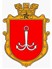 	На Ваше обращение от 01.08.2016 г. КП «СМЭП» информирует: 1. КП «СМЭП» согласно паспортам    обслуживает 334 светофорных объекта, в том числе  13 светофорных объекта  работающих  в режиме желтого мигания. 2. К автоматизированной системе управления дорожным движением (АСУДД) подключено 165 светофорных объектов;3. Прайсовая цена светофоров по состоянию на 10.08.2016 г.:1. светофор транспортный Т 1.3. 3-х секционный  - 10 424,40 грн. с НДС;2. светофор пешеходный П 1.1. 3-х секционный –7 594,92 грн. с НДС;	4.  В стоимость обустройства светофорного объекта входит:1. стоимость светофорного оборудования (типы и количество светофоров, типы дорожного  контроллера, устройства звукового оповещения, комплекта аппаратуры радиосвязи варьируется в зависимости от конфигурации и сложности перекрестка);2. стоимость материалов для крепления светофорного оборудования (светофорная колонка, кронштейны, подставка под контроллеры и радиоканалы, кабеля, тросы и пр.);3. расходные материалы (лента бандажная, скрепа – бугель, зажимы для тросов и пр.).	В зависимости от стоимости оборудования и  материалов  стоимость каждого светофорного объекта рассчитывается  индивидуально.  5. В 2015 году для проведения  планово – профилактических работ на светофорных объектах было использовано  5 млн.грн.	6.  В 2015 году поставщиками светофоров были:ООО «СЭА Электротехника» код ОКПО 380139597. В 2016 году КП «СМЭП» был проведен тендер и заключён договор  с ООО «СЭА Электротехника» на приобретение  60 шт. светофоров на сумму 364 908,00 грн..С уважением,Директор КП «СМЭП»							Бондаренко В.В.Исп. Роша О.Н.         Спатерук Г.А.тел. 34-06-27Одеська міська радаОдесский городской советКОМУНАЛЬНЕ ПІДПРИЄМСТВОКОММУНАЛЬНОЕ ПРЕДПРИЯТИЕ«СПЕЦІАЛІЗОВАНИЙ«СПЕЦИАЛИЗИРОВАННОЕМОНТАЖНО-ЕКСПЛУАТАЦІЙНИЙМОНТАЖНО-ЭКСПЛУАТАЦИОННОЕПІДРОЗДІЛ»ПОДРАЗДЕЛЕНИЕ»Вул. Розкидайлівська, 67-а, м. Одеса, 65006Тел. (0482) 785-64-90, 34-06-27; факс 34-10-18Ул. Раскидайловская, 67-а, г. Одесса, 65006Тел. (0482) 785-64-90, 34-06-27; факс 34-10-18код ЗКПО – 33387623,  р/р 35437005004347код ОКПО – 33387623, р/с 35437005004347в ДКСУ  у м. Одесі Одеської облМФО- 828011.в ГКСУ  в г. Одессе Одесской обл.МФО-828011від   №  на № 01-03/ЗПИ від 05.08.2016г-же Оксане Ставнийчук